Australian Capital TerritoryNature Conservation (Closed Reserves—Murrumbidgee River Corridor) Declaration 2020Notifiable instrument NI2020-10made under the  Nature Conservation Act 2014, s 259 (Conservator may close reserve)1	Name of instrumentThis instrument is the Nature Conservation (Closed Reserves—Murrumbidgee River Corridor) Declaration 2020.2	CommencementThis instrument commences at 4 January 2020 with the exception of the Cotter Campground where the commencement will be 10am on 4 January. 3	DeclarationI declare that public access to the reserves of the Murrumbidgee River Corridor, as specified in the map in schedule 1, is prohibited.4	Expiry	This instrument expires on 5 January 2020.Justin FoleyDelegate of the Conservator of Flora and Fauna2 January 2020Schedule 1	Murrumbidgee River Corridor(see s 3)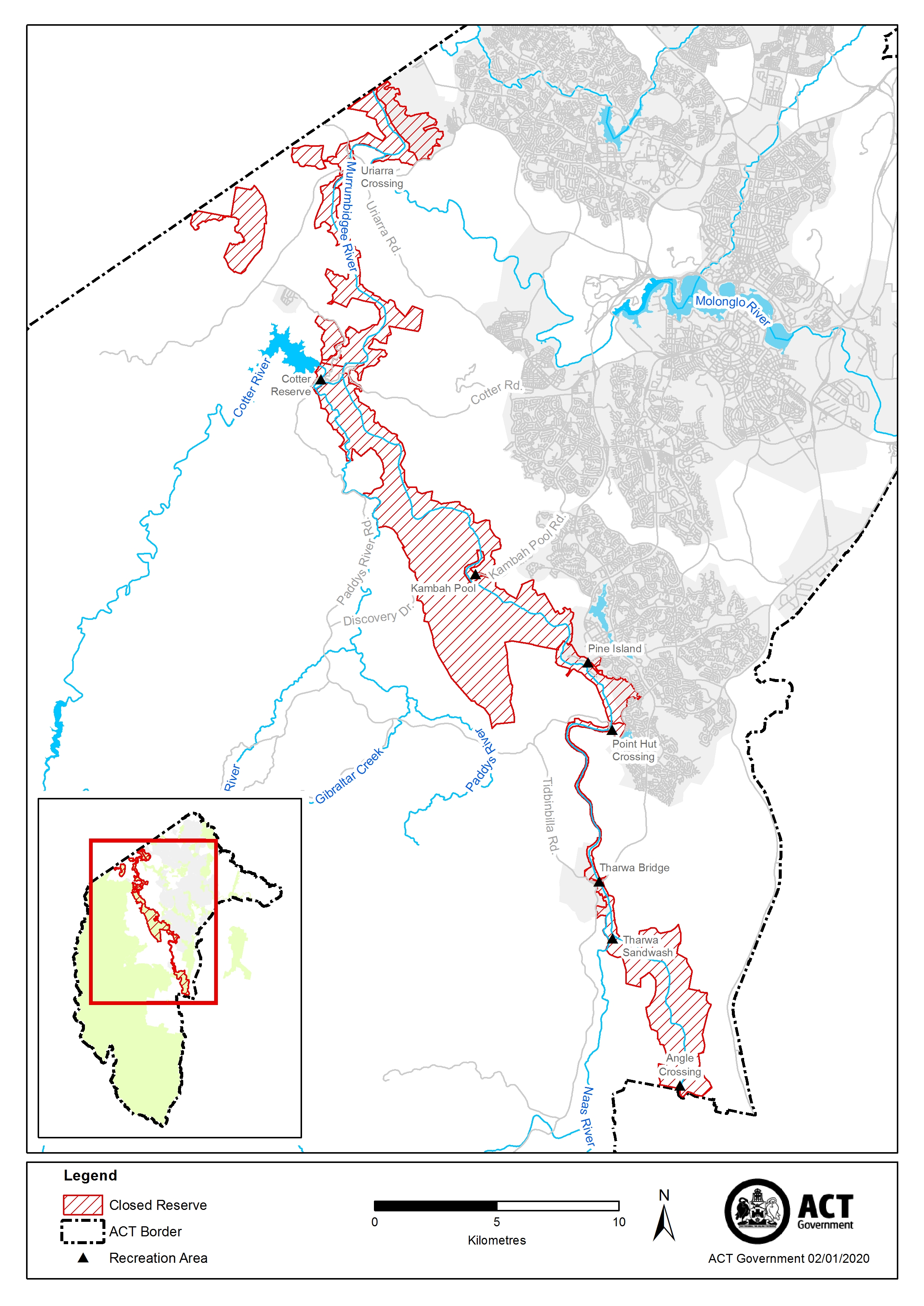 